Министерство здравоохранения Республики БеларусьУ «ГОДМГЦ с консультацией «Брак и семья»КАК ПРЕДУПРЕДИТЬ НАСЛЕДСТВЕННЫЕ БОЛЕЗНИ?Можно ли предупредить наследственные болезни?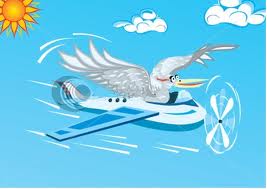 Наследственные болезни можно и нужно предупреждать, соблюдая интересы конкретных людей и их семей, основывая все мероприятия на праве выбора в вопросах планирования семьи и деторождения. Профилактика наследственных болезней может и должна быть эффективной, учитывающей интересы общества в целом и каждой семьи. Вот почему наиболее эффективным и гуманным видом предупреждения наследственных болезней стало семейное медико-генетическое консультирование, столь распространенное уже во многих странах.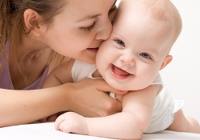 Кому необходима генетическая консультация? Прежде всего, будущим родителям, у которых есть родственники с наследственными заболеваниями. Нужна она и родителям, имеющим ребенка с врожденным дефектом. Если возникает подозрение относительно возможности рождения больного ребенка, то у лечащего врача любой специальности следует получить направление на медико-генетическую консультацию. Можно обратиться за генетической консультацией и самостоятельно, но это менее эффективно, так как требуется дополнительное время на уточнение медицинских данных. Медицинские показания для направления в генетическую консультацию:Установленный или предполагаемый диагноз определенного наследственного заболевания у кого-либо из членов семьи или их родственников. 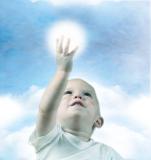 Сходные заболевания у нескольких родственников. Отставание ребенка в умственном, речевом и физическом развитии без определенной причины. Врожденные пороки развития и специфическая внешность ребенка. Нарушения развития опорно-двигательного аппарата (карликовость, искривления и повторные переломы костей и т. д.). Мышечные дистрофии, двигательная расторможенность, нарушения походки. Неправильное формирование половых органов. Резко выраженные аномалии кожи и ее производных: волос, зубов, ногтей. Необычный запах мочи ребенка. Длительное бесплодие супругов (если исключены ненаследственные причины). Повторные выкидыши, мертворождения неясного происхождения. Вредные воздействия на любого из супругов до зачатия и на женщину во время беременности. Врожденная слепота, глухота.            Возраст беременной женщины старше 35 лет. Кровное родство супругов.Разумеется, этот список не исчерпывает всех возможных ситуаций, и для уточнения конкретных показаний целесообразно посоветоваться с лечащим врачом.Как проводится медико-генетическое консультирование?Медико-генетическое консультирование определяют как особый вид медицинской помощи, направленный на предупреждение наследственных болезней в отдельных конкретных семьях, активно заинтересованных в этом. В каждой конкретной семье решается ее индивидуальная проблема, то есть речь идет не об абстрактной профилактике всех болезней вообще, а о предупреждении определенного заболевания. 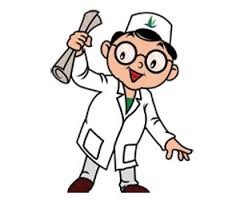 Семейная профилактика наследственных болезней основывается на возможности прогнозировать рождение больного ребенка. В одних случаях используется точное знание генетической природы и типа наследования заболевания, в других - статистические данные о частоте случаев заболевания среди населения и родственников в отягощенных семьях. Суть генетического прогноза заключается в вычислении вероятности или риска рождения больного ребенка в каждой конкретной ситуации. В медико-генетическом консультировании можно выделить три основных этапа.Вначале уточняется диагноз заболевания, по поводу которого консультируется семья. С этой целью тщательно анализируются исходные сведения о больном, при необходимости проводятся дополнительные обследования не только самого больного, но и его родственников, включая исследования хромосом, специальные биохимические и другие анализы. Важно знать каждому, что результаты всех обследований интерпретируются с помощью детального анализа его родословной.После уточнения диагноза проводится расчет риска рождения больного ребенка в семье или вероятности заболевания в более позднем возрасте для уже родившихся детей. Расчет риска не всегда бывает простым, и от врача-генетика требуется хорошее знание математической статистики, теории вероятностей. В некоторых случаях используются специальные компьютерные программы. И наконец, на заключительном этапе, пожалуй, наиболее сложном не только для врача, но и для пациентов, дается объяснение прогноза.         Врач-генетик помогает семье в принятии решения о планировании ее будущего. Он дает информацию о природе заболевания и величине повторного риска для родственников больного, рекомендует возможные дополнительные меры профилактики (по индивидуальным показаниям), например, дородовую диагностику, устранение профессиональных или бытовых вредностей, диспансерное наблюдение при повышенной наследственной предрасположенности к болезням, проявляющимся в более позднем возрасте и т. п.         Врач-генетик может посоветовать и воздержаться от дальнейшего деторождения (к счастью, необходимость в таких рекомендациях возникает очень редко). Подобные рекомендации врача-генетика не носят директивного характера, и право окончательного решения всегда предоставляется самим консультирующимся.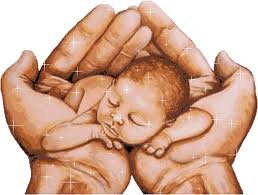 ПЕДИАТР-ГЕНЕТИК ТАРИКОВА О. А.УЧРЕЖДЕНИЯ «ГОМЕЛЬСКИЙ ОБЛАСТНОЙ ДИАГНОСТИЧЕСКИЙ МЕДИКО-ГЕНЕТИЧЕСКИЙ ЦЕНТР С  КОНСУЛЬТАЦИЕЙ «БРАК И  СЕМЬЯ»ГЛАВНЫЙ ВРАЧ КРИВОЛАПОВ О. В.г. Гомель, ул. Кирова, 57,тел: 77-58-80